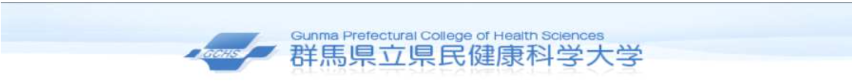 がん専門医療人材（がんプロフェッショナル）養成プラン関東がん専門医療人養成拠点事業2021年度 第2回 医学物理学講演会主 催：群馬県立県民健康科学大学群馬県立県民健康科学大学大学院診療放射線学研究科 医学物理コース 共 催：群馬放射線治療技術研究会 開催日時：2022年2月20日 (日) 　13時から開催会場：Web開催 参加費：無料参加申込： https://forms.office.com/r/utYUitbQHF　（事前登録URL）申込期限：2022年2月16日(水)　　　　 ※申込後にZoomへの登録依頼メールが配信されます．ご自分で再度Zoomへの登録をお願いします．テーマ：「放射線治療に関する基礎と応用を知る」13:00 　開会挨拶　　　　　13:05~14:05 　講演 1　　　　　　　　座長　群馬県立県民健康科学大学大学院　佐々木　浩二　先生　心房細動定位放射線治療の臨床導入 　　　　国立がん研究センター中央病院　放射線品質管理室　岡本　裕之 先生　　　　　14:05~14:15　休憩14:15~16:00 　講演 2，3　　　　　　　 　　　　座長　群馬大学医学部附属病院　樋口　弘光　先生　SGRTの基礎："表面を追う"原理と最近の臨床研究           　　　東京医科大学病院　放射線治療品質管理室　　黒岡　将彦 先生　AlignRTを用いたSGRTの臨床経験   東京医科大学病院　放射線治療部　　小林　浩之 先生16:00~16:10　休憩16:10~17:30 　講演 ４　　　　　　　　座長　群馬県立県民健康科学大学大学院　佐々木　浩二　先生 　放射線治療分野における不確かさの評価と利用 −明日から使える不確かさ評価の実際−           　　　中央医療技術専門学校　診療放射線学科　津野　隼人　先生　17:30~ 　閉会挨拶　お知らせ　◇ 日本放射線治療専門放射線技師認定機構ポイント（1 単位/ 年間）が付与されます◇ 医学物理士認定機構のカテゴリーⅡコードF1/F2 の単位が付与される予定です（認定申請中）